Fort Stamford Junior Squash Graded CompetitionSunday 9th NovemberC Grade 10amB Grade 12pmA Grade 2pmCost £6Entry closes Saturday 8th NovemberTo enter please contact tournament organiser Duncan Hefford on either 07837928006 or email hefford.sportscoaching@gmail.comFort Stamford Stamford Lane Plymstock Plymouth PL9 9TU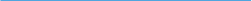 